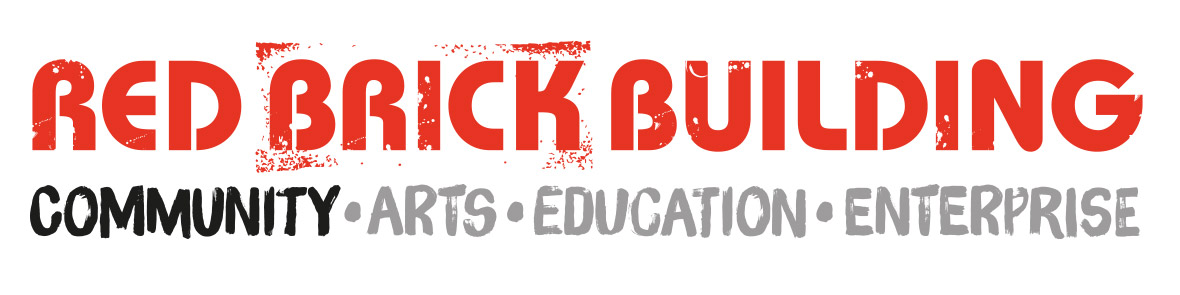 MORLAND ROOM – All You Need to KnowCostsCateringAll catering for any events at the Red Brick Building is provided by Bocabar. Please contact them directly for any catering enquiries. Tel: 01458 440558Email: bocabarglastonbury@outlook.comWeb: www.glastonbury.bocabar.co.ukAt the end of your eventAll hirers must return the room to its empty state (i.e. clean and tidy, with chairs and tables stacked and the room left clear). Failure to do so will incur an additional £25 charge, payable following the event.Suitable for:Vital StatisticsVital StatisticsIncluded in hire feeOptional Extras (at additional cost)Meetings WorkshopsConferencesLecturesDrama rehearsalsClassesSize560sq feetChairsTablesWiFiHearing loopDisabled accessProjectorScreenPortable whiteboard/ flipchart and pensRoom Set upYour event listed on our website and social media, subject to all information being supplied on timeMeetings WorkshopsConferencesLecturesDrama rehearsalsClassesCapacity50 with theatre style seating25 with tables and chairsChairsTablesWiFiHearing loopDisabled accessProjectorScreenPortable whiteboard/ flipchart and pensRoom Set upYour event listed on our website and social media, subject to all information being supplied on timeMeetings WorkshopsConferencesLecturesDrama rehearsalsClassesTimes availableTues - Sat:       9am - 10pm Sun & Mon:      9am - 5pmChairsTablesWiFiHearing loopDisabled accessProjectorScreenPortable whiteboard/ flipchart and pensRoom Set upYour event listed on our website and social media, subject to all information being supplied on timeHourly£15Optional Extras£9am - 1pm£50Portable whiteboard/flipchart and pens£51pm - 5pm£50Projector£109am - 5pm£95Screen£105pm - 10pm (Tues – Fri)£65Room set up£10Saturday evening from 6pm£95Your event listed on our website and social media, subject to all information being supplied on time£10